Publicado en Madrid el 13/02/2024 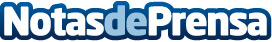 El 33% de los españoles sufre acoso digital por parte de sus parejas, según KasperskyUn nuevo estudio de Kaspersky realizado a 21.000 personas de 21 países de todo el mundo, entre ellos España, revela impactantes datos sobre el abuso digitalDatos de contacto:MónicaKaspersky690196537Nota de prensa publicada en: https://www.notasdeprensa.es/el-33-de-los-espanoles-sufre-acoso-digital-por Categorias: Nacional Sociedad Madrid Software Ciberseguridad http://www.notasdeprensa.es